Časový harmonogram  66.ročníku  MO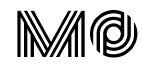                                  (šk. r. 2016 – 2017)kategorienahlášení počtu soutěžících ve školním koleškolní kolokrajské kolocelostátní koloA28.11.20166.12.201610.1.201726. - 29.3.2017B23.1.201631.1.201711.4.2017-----C23.1.201631.1.201711.4.2017-----kategorieodeslání úloh (Z6789)nahlášení počtu soutěžících v okresním kole(Z5)okresní kolokrajské kolocelostátní koloZ910.1.201724.1.201714.3.2017-----Z822.3.20174.4.2017----------Z722.3.20174.4.2017----------Z622.3.20174.4.2017----------Z5-----24.1.2017----------